Statistical Reasoning							Name:  _____________________________WS 5.3: Samples and Populations					Date:  __________________  Day:  ______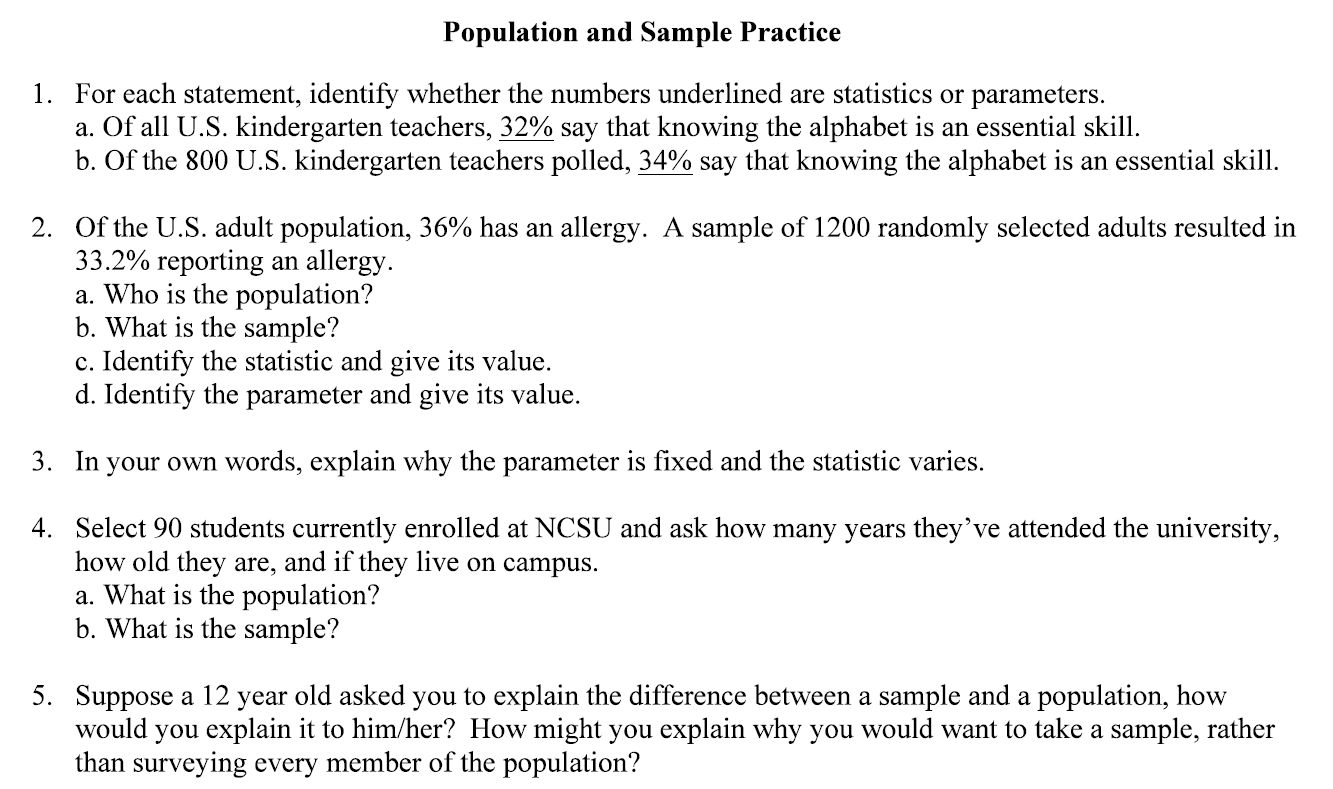 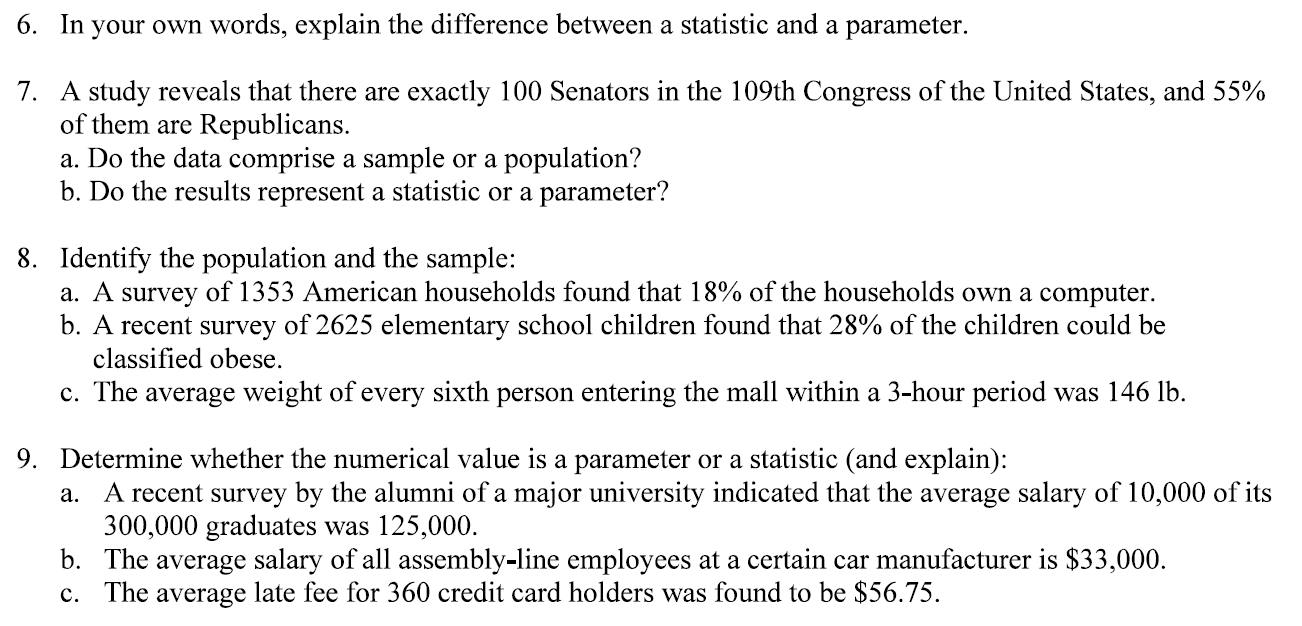 